Технические требования для Слушателя вебинара1ПК с возможностью выхода в интернетОперативная память: от 2 Гб и выше.Intel Core 2 Duo 2.13 ГГц и выше.2Проводное подключение компьютера к интернету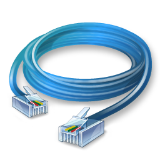 3Наушники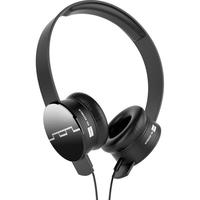 4Операционная системаWindows 7 и выше.Mac OS X 10.10.5 и выше.5Список поддерживаемых интернет-браузеровInternet Explorer 11 / Edge.Google Chrome 60 и выше.Mozilla Firefox 58 и выше.Opera 50 и выше.Safari 10 и выше.Яндекс.Браузер 18 и выше.